Name_________________________________  Date________________________Bake Sale Fundraiser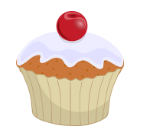 Brady and Jaquan were selling cupcakes together at a bake sale.  They hope to make $100 so they can both go on the band field trip to New York City.In the first hour, Brady sold  of the cupcakes and Jaquan sold  of the cupcakes.During the second hour, they sold two cupcakes.During the third hour, they sold 75% of the remaining cupcakes.During the fourth hour, they sold the remaining 3 cupcakes.If they sold each cupcake for $2.75, will they make enough money to go on the field trip?  If so, how much money would be left over for spending money?  Explain how you know.  